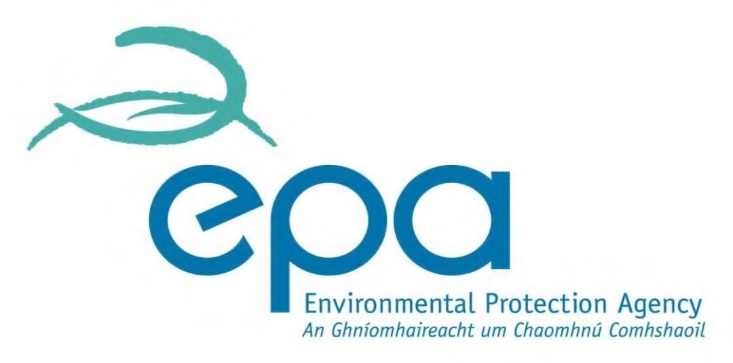 Waste Water Discharge AuthorisationAttachment C.1 – Discharges & MonitoringThis part of the application form collects information on the existing and proposed waste water discharges from the waste water works serving the agglomeration including proposed emission levels and monitoring results. Section C.1 Discharges & Monitoring Primary waste water dischargeTable C.1(a) - Primary waste water discharge (complete the table for existing and proposed primary discharge where relevant)Continued on next page. Secondary Waste Water DischargeIf yes, complete the following table for each secondary waste water discharge.Table C.1(b) - Secondary waste water dischargeContinued on next page. Waste water discharges from Stormwater OverflowsIf yes, complete the following table for waste water discharges from storm water overflows.Table C.1(c) - Storm Water Overflows (additional rows may be added as required) * compliant with the criteria as set out in the DoEHLG ‘Procedures and Criteria in Relation to Storm Water Overflows’, 1995Emergency Overflow Point(s)If yes, complete the following table for waste water discharges from an emergency overflow.Table C.1 (d) - Emergency Overflow (additional rows may be added as required) Waste water treatment plant monitoring data In the case of an existing associated waste water treatment plant(s), provide a summary of the sampling data pertaining to the discharge based on the samples taken in the 12 months preceding the making of the application by completing the following table.Table C.1(e) - Effluent monitoring resultsApplicant Name:* Application I.D.:* SECTION C: DISCHARGES & MONITORINGPrimary Waste Water DischargePrimary Waste Water DischargePrimary Waste Water DischargePrimary Waste Water DischargePrimary Waste Water DischargePrimary Waste Water DischargePrimary Waste Water DischargeEDEN Code (where applicable)Unique Point CodeDischarge LocationMonitoring LocationReceiving Water NameWFD Code Receiving WaterType of Receiving WaterDischarges Emission Levels and MonitoringDischarges Emission Levels and MonitoringDischarges Emission Levels and MonitoringDischarges Emission Levels and MonitoringDischarges Emission Levels and MonitoringDischarges Emission Levels and MonitoringDischarges Emission Levels and MonitoringDischarges Emission Levels and MonitoringDischargesDischargesDischargesDischargesDischargesMonitoringMonitoringMonitoringParameterUnitsInterim emission level (or Interim % Reduction)Proposed emission levelEmission level commencement dateMonitoring FrequencySampling MethodAnalysis method/TechniqueIs a Secondary discharge associated with the agglomeration?Yes/NoSecondary Waste Water DischargeSecondary Waste Water DischargeSecondary Waste Water DischargeSecondary Waste Water DischargeSecondary Waste Water DischargeSecondary Waste Water DischargeSecondary Waste Water DischargeEDEN Code (where applicable)Unique point CodeDischarge LocationMonitoring LocationReceiving Water NameWFD Code Receiving WaterType of Receiving WaterDecommissioning date if applicableDischarges Emission Levels and MonitoringDischarges Emission Levels and MonitoringDischarges Emission Levels and MonitoringDischarges Emission Levels and MonitoringDischarges Emission Levels and MonitoringDischarges Emission Levels and MonitoringDischarges Emission Levels and MonitoringDischarges Emission Levels and MonitoringDischargesDischargesDischargesDischargesDischargesMonitoringMonitoringMonitoringParameterUnitsInterim emission level (or Interim % Reduction)Proposed emission levelEmission level commencement dateMonitoring FrequencySampling MethodAnalysis method/TechniqueAre discharges from storm water overflows associated with the agglomeration?Yes/NoStorm Water Overflow (SWO)Storm Water Overflow (SWO)Storm Water Overflow (SWO)Storm Water Overflow (SWO)Storm Water Overflow (SWO)Storm Water Overflow (SWO)Storm Water Overflow (SWO)Storm Water Overflow (SWO)EDEN Code (Where available)Unique CodeDischarge Location (6E, 6N)SWO Location (6E, 6N)Name of Receiving WaterWFD Code Receiving WaterCompliant * (Y/N)Decommissioning date (where applicable)Are discharges from emergency overflows associated with the agglomeration?Yes/NoEmergency Overflow PointEmergency Overflow PointEmergency Overflow PointEmergency Overflow PointEmergency Overflow PointEmergency Overflow PointName of pumping stationUnique point codeDischarge Location (6E, 6N)Emergency Overflow Location (6E, 6N)Name of Receiving WaterWFD Code of Receiving WaterParameter: pHcBODCODSuspended SolidsTotal PhosphorousTotal Nitrogen(Add columns for additional parameters as required)Number of Samples: Max result: Min result: Average resultNumber of exceedances of ELV:  (Where applicable)Overall compliance: (%)